平成２５年１２月１０日り	ん	ご	果	樹	課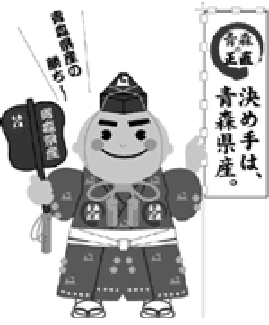 ２５年産りんごの販売価格（２５年１１月）について１	産地価格１１月の産地価格の平均は、１kg あたり２０９円で、前年に比べると１１７％、前３ か年平均との対比で１１２％、前５か年中庸３か年平均との対比では１２７％となった。前年に比べ入荷量が少なかったことに加え、着色・食味ともに良好であったことから、高値となった。累計では、１kg 当たり１８９円で、前年対比１０９％、前３か年平均対比１０２％、前５か年中庸３か年平均対比１１５％となった。（単位：円/kg、％）(注)価格は産地5市場及び県りんご商協連加入の主要組合員の加重平均(注)前５か年中庸３か年平均は、同月の過去5か年の中庸3か年平均値であり、過去5か年継続して数値のあるものについて算出している。２	消費地市場価格１１月の消費地市場価格は、１kg 当たり２８８円で、前年に比べると１１６％、前３  か年平均との対比で１０２％、前５か年中庸３か年平均との対比では１１６％となった。果実全体の品薄感に加え、主力の「ふじ」は、小玉傾向であるものの、着色・食味が良好であったことから引き合いが強く、価格は高値となった。累計では、１kg 当たり２６０円で、前年対比１００％、前３か年平均対比９４％、前５か年中庸３か年平均対比１０３％となった。（単位：円/kg、％）(注)価格は主要５市場（東京、大阪、名古屋、福岡、札幌）の加重平均(注)前５か年中庸３か年平均は、同月の過去5か年の中庸3か年平均値であり、過去5か年継続して数値のあるものについて算出している。平成25年産りんご品種別平均価格【産地価格】	（単位：円／kg、％）※産地5市場及び県りんご商協連加入の主要組合員の平均価格（加重平均）である。※前5か年中庸3か年平均は、同月の過去5か年の中庸3か年平均値であり、過去5か年継続して数値のあるものについて算出している（以下の表について同じ）。※価格は消費税を含む（以下の表について同じ）。※その他は早生ふじを含む数値である（以下の表について同じ）。【消費地市場価格】	（単位：円／kg、％）※県外消費地市場（東京、大阪、名古屋、福岡、札幌の5市場）での県産りんごの平均価格（加重平均）である。平成25年産りんご県外出荷実績（単位：トン、％）※出荷実績は、生食用として県外に出荷されたものである。平成25年産りんご県外市場販売金額（単位：トン、円／kg、百万円、％）※県外市場及び輸出の合計（小口他、加工は含まない）である。平成25年産りんご加工実績（単位：トン、％）［財務省：貿易統計］区分９月１０月１１月累 計２５年産138175209189２４年産171162179173対	比81108117109前３か年平均162191187186対	比8592112102前５か年中庸３か年平均146171164165対	比95102127115区分９月１０月１１月累 計２５年産247249288260２４年産299246248260対	比83101116100前３か年平均277282282278対	比898810294前５か年中庸３か年平均244254249252対	比10198116103区分区分つがる紅玉陸奥ジョナ王林ふじその他(早生ふじ)合計11月25年産165158197157136220187(151)20911月24年産136109150118109193128(95)17911月対比121145131133125114146(159)11711月前3か年平均216152153128138195160(122)18711月対比7610412912399113117(124)11211月中庸3か年平均157109152116122172141(119)16411月対比105145130135111128133(127)12711月累計25年産141163249184137224148(157)18911月累計24年産183157192169112198139(146)17311月累計対比77104130109122113106(108)10911月累計前3か年平均163176226179146204175(192)18611月累計対比87931101039411085(82)10211月累計中庸3か年平均141150195162136181155(171)16511月累計対比10010912811410112495(92)115区分区分つがる紅玉陸奥ジョナ王林ふじその他(早生ふじ)合計11月25年産89292511269261312273(273)28811月24年産158275408252226281216(232)24811月対比56106125107115111126(118)11611月前3か年平均183297404274259306257(260)28211月対比499812698101102106(105)10211月中庸3か年平均160264362243240263239(250)24911月対比56111141111109119114(109)11611月累計25年産240289501265260312261(274)26011月累計24年産272276402252225281244(259)26011月累計対比88105124105116111107(106)10011月累計前3か年平均266293402273258306286(307)27811月累計対比90991259710110291(89)9411月累計中庸3か年平均233259357242238264266(286)25211月累計対比10311214011010911898(96)103区分区分つがる紅玉陸奥ジョナ王林ふじその他(早生ふじ)合計11月25年産226401573,3112,50110,4165,010(1,710)22,05711月24年産986851623,3881,3638,2636,747(3,272)20,70611月対比2293979818312674(52)10711月前3か年平均437212623,5431,96110,3414,640(1,819)21,51011月対比51896093128101108(94)10311月中庸3か年平均416963343,6982,17711,3693,473(947)22,10711月対比5492479011592144(181)10011月累計25年産21,0179631744,1412,60010,43627,302(15,270)66,63311月累計24年産20,6139591853,9491,3898,26726,553(14,872)61,91511月累計対比10210094105187126103(103)10811月累計前3か年平均21,0921,2072925,2042,06110,36223,274(12,368)63,49311月累計対比100806080126101117(123)10511月累計中庸3か年平均22,9641,2823946,5332,36311,43920,748(10,954)66,55311月累計対比9275446311091132(139)100区分区分数量単価金額11月25年産19,6432905,70011月24年産18,4512514,62911月対比10611612311月前3か年平均19,2522865,49011月対比10210110411月中庸3か年平均19,7952525,04011月対比9911511311月累計25年産62,67626316,51111月累計24年産58,10526615,46811月累計対比1089910711月累計前3か年平均59,74528216,85111月累計対比105939811月累計中庸3か年平均62,66125715,62911月累計対比100102106区分区分原料集荷量原料処理量翌月繰越量11月25年産15,44913,2685,73611月24年産23,27619,3009,05811月対比66696311月前3か年平均18,00515,1896,79911月対比86878411月中庸3か年平均18,00515,1897,74811月対比86877411月累計25年産31,81726,08111月累計24年産46,74037,68411月累計対比686911月累計前3か年平均37,79530,99611月累計対比848411月累計中庸3か年平均37,79530,99611月累計対比8484区分区分数量左のうち台湾向け金額左のうち台湾向け10月25年産2,0321,816673,903593,69810月24年産1,8011,741582,074554,91610月対比11310411610710月前3か年平均1,3511,255472,304424,02110月対比15014514314010月中庸3か年平均1,5231,383505,336440,82910月対比13313113313510月累計25年産2,0981,836700,265599,15410月累計24年産1,9021,797625,086575,69610月累計対比11010211210410月累計前3か年平均1,4231,283503,075433,56710月累計対比14714313913810月累計中庸3か年平均1,6971,556574,744495,06810月累計対比124118122121